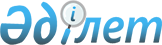 Об утверждении Правил проведения работ по зарыблению водоемов, рыбохозяйственной мелиорации водных объектов
					
			Утративший силу
			
			
		
					Приказ Министра охраны окружающей среды Республики Казахстан от 31 июля 2013 года № 231-Ө. Зарегистрирован в Министерстве юстиции Республики Казахстан 27 августа 2013 года № 8644. Утратил силу приказом Министра сельского хозяйства Республики Казахстан от 14 октября 2015 года № 18-05/928      Сноска. Утратил силу приказом Министра сельского хозяйства РК от 14.10.2015 № 18-05/928 (вводится в действие по истечении десяти календарных дней после дня его первого официального опубликования).      В соответствии с подпунктом 51-11) пункта 1 статьи 9 Закона Республики Казахстан от 9 июля 2004 года «Об охране, воспроизводстве и использовании животного мира», ПРИКАЗЫВАЮ:



      1. Утвердить прилагаемые Правила проведения работ по зарыблению водоемов, рыбохозяйственной мелиорации водных объектов.



      2. Признать утратившим силу приказ Министра сельского хозяйства Республики Казахстан от 31 августа 2012 года № 11-2/442 «Об утверждении Правил проведения работ по зарыблению водоемов, акклиматизации новых видов рыб, рыбохозяйственной мелиорации водных объектов» (зарегистрированный в Реестре государственной регистрации нормативных правовых актов за № 7932, опубликованный в газете «Казахстанская правда» от 7 ноября 2012 г. № 385-387 (27204-27206)).



      3. Комитету рыбного хозяйства Министерства охраны окружающей среды Республики Казахстан в установленном законодательством порядке обеспечить государственную регистрацию настоящего приказа в Министерстве юстиции Республики Казахстан и его официальное опубликование.



      4. Контроль за исполнением настоящего приказа возложить на курирующего вице-министра охраны окружающей среды Республики

Казахстан.



      5. Настоящий приказ вводится в действие по истечении десяти

календарных дней после его первого официального опубликования.      Министр                                    Н.Каппаров

Утверждены      

приказом Министра охраны

окружающей среды   

Республики Казахстан 

от 31 июля 2013 года 

№ 231-Ө        

Правила

проведения работ по зарыблению водоемов, рыбохозяйственной

мелиорации водных объектов 

1. Общие положения

      1. Настоящие Правила проведения работ по зарыблению водоемов, рыбохозяйственной мелиорации водных объектов (далее – Правила) разработаны в соответствии с подпунктом 51-11) пункта 1 статьи 9 Закона Республики Казахстан 9 июля 2004 года «Об охране, воспроизводстве и использовании животного мира» (далее – Закон) и определяют порядок проведения работ по зарыблению водоемов, рыбохозяйственной мелиорации водных объектов (за исключением искусственных прудов и ирригационно-оросительных систем, используемых для целей товарного рыбоводства).



      2. В настоящих Правилах используются следующие основные понятия:



      1) уполномоченный государственный орган, ведомство и его территориальные подразделения в области охраны, воспроизводства и использования животного мира (далее – уполномоченный орган) – центральный исполнительный орган, осуществляющий руководство и реализацию государственной политики в области охраны, воспроизводства и использования животного мира, а также в пределах своих полномочий межотраслевую координацию;



      2) зарыбление водоемов – выпуск рыбопосадочного материала и рыбы в водоемы и (или) участки с целью создания самовоспроизводящихся популяций, сохранения ценных, редких и находящихся под угрозой исчезновения видов рыб и (или) получения товарной продукции;



      3) биологическое обоснование – научно-обоснованное заключение на пользование животным миром, определение допустимого объема изъятия объектов животного мира, а также на деятельность, способную повлиять на объекты животного мира и среду их обитания;



      4) рыбохозяйственная мелиорация водных объектов – комплекс мероприятий, направленных на сохранение и увеличение рыбопродуктивности водоемов, улучшение условий обитания и размножения рыбных ресурсов и других водных животных;



      5) капитальная мелиорация – комплекс мероприятий, или отдельные их виды, обеспечивающие долгосрочное положительное воздействие при высоких капитальных затратах (углубление водоемов, гидротехнические работы и др.). Проведение капитальной мелиорации приводит к значительным изменениям среды обитания и видового состава гидробионтов;



      6) текущая мелиорация – комплекс технических и биологических мероприятий оперативного характера, приводящий к краткосрочному положительному результату и не требующих капитальных затрат (спасение молоди, предотвращение заморов). Значительного изменения среды обитания и видового состава гидробионтов при текущей мелиорации, как правило, не происходит;



      7) замор – массовая гибель рыбных ресурсов и других водных животных, вызванная нарушением гидрохимического и иного режимов водоема и (или) участка;



      8) замороопасный водоем и (или) участок – рыбохозяйственный водоем и (или) участок, подверженный периодическим заморам;



      9) уничтожение излишней растительности с помощью биологических объектов - вселение в водоем растительноядных и других рыб для уничтожения растительности и низших водорослей, вызывающих цветение воды;



      10) восстановление естественных нерестилищ - комплекс технических мер, способствующих обводнению ранее утраченных нерестилищ, предотвращению их заиления, очистки от сплавин и других наносов, обеспечению нормального водного баланса в период нереста;



      11) обеспечение прохода рыб к нерестилищам - система гидротехнических и других мер (дноуглубление, выкос растительности, поддержание уровенного режима) по обеспечению подъема в реки производителей проходных и полупроходных рыб;



      12) отлов малоценных видов - часть комплексного мероприятия по замещению малоценных видов более ценными;



      13) очистка водоемов или участков - система технических мер по обеспечению нерестовых миграций, безопасного и эффективного промысла рыбы и других водных животных путем удаления сплавин, затопленных деревьев и кустарников, строительных конструкций, материалов, и других предметов, засоряющих рыбохозяйственные водоемы;



      14) пользователи рыбными ресурсами и другими водными животными (далее - пользователи) - физические и юридические лица, которым в соответствии с действующим законодательством предоставлено право пользования рыбными ресурсами и другими водными животными;



      15) спасение рыб из отшнурованных водоемов и ирригационных систем - комплекс гидротехнических и других мер по недопущению гибели рыб, путем отлова и перевозки в более благополучные водоемы, или путем соединения через каналы (канавы) для (спуска) воды и выпуска молоди из водоемов;



      16) улучшение водообеспеченности водоемов - комплекс гидротехнических и других мер по поддержанию, улучшению условий обитания и размножения гидробионтов (для улучшения химического состава воды, проточности, повышения уровненного режима);



      17) уничтожение излишней растительности - механическое и/или биохимическое уничтожение излишней растительности (зарыбление водоемов, в том числе путем акклиматизации растительноядных видов рыб для сокращения произрастания (оптимизации роста) излишней растительности и низших водорослей, вызывающих цветение воды, а также вселения других видов рыб мелиораторов в целях рационального освоения сорной (малоценной) ихтиофауны, скашивание, повреждение корневой системы, кратковременное осушение заросших участков, использование разрешенных химических средств и препаратов);



      18) установка искусственных нерестилищ - мероприятие по поддержке естественного воспроизводства в водоемах с неблагоприятными условиями размножения путем установки искусственно изготовленных нерестилищ, отсыпки галечника, песка и других мероприятий; 



      19) озерно-товарное рыбоводное хозяйство (далее - ОТРХ) – хозяйство, занимающееся улучшением рыбохозяйственного использования водоемов путем полной или частичной замены в них ихтиофауны за счет отлова хозяйственно-малоценной рыбы, вселения, выращивания и последующего вылова в них ценных видов рыб. 

2. Порядок проведения работ по зарыблению водоемов

      3. Работы по зарыблению водоемов осуществляются:



      1) республиканскими государственными казенными предприятиями, обеспечивающими охрану, устойчивое использование, воспроизводство и искусственное разведение рыбных ресурсов и других водных животных (далее – государственные предприятия);



      2) физическими и юридическими лицами, деятельность которых связана с искусственным воспроизводством рыбных ресурсов;



      3) пользователями, а также общественными объединениями рыболовов и субъектов рыбного хозяйства;



      4) субъектами, осуществляющими хозяйственную и иную деятельность, которая наносит вред рыбным ресурсам и другим водным животным (далее – хозяйствующие субъекты);



      5) физическими и юридическими лицами, деятельность которых связана с получением товарной продукции в ОТРХ.



      4. Работы по зарыблению водоемов принимаются комиссией, создаваемой соответствующим территориальным подразделением ведомства уполномоченного органа. В состав комиссии входят представители территориального подразделения (председатель комиссии), местного исполнительного органа соответствующей области (или города, района), научной организации рыбохозяйственного профиля (по согласованию), пользователя водоема (в случае закрепленного водоема (далее – комиссия).



      Зарыбление осуществляется при наличии ветеринарного сертификата, подтверждающего ветеринарно-санитарную безопасность, согласно Постановлению Правительства Республики Казахстан от 22 сентября 2012 года № 1230 «Об утверждении Правил выдачи ветеринарных документов на объекты государственного ветеринарно-санитарного контроля и надзора».



      Выпуск каждой партии рыбопосадочного материала в водоем фиксируется комиссией в виде актов зарыбления, по формам согласно приложениям 1-2 к настоящим Правилам.



      5. Субъекты, указанные в пункте 3 настоящих Правил, информируют членов комиссии о предстоящих работах по зарыблению водоемов не менее чем за 5 календарных дней до их начала.



      6. При формировании научных рекомендаций (биологических обоснований) учитывается следующая информация:



      1) обоснование целесообразности проведения зарыбления водоемов и прогноз ожидаемых результатов;



      2) данные о водоемах, о видовом и возрастном составе рекомендуемого рыбопосадочного материала и объемах зарыбления водоемов, необходимых для создания оптимальных условий для сохранения рыбных ресурсов и других водных животных и среды их обитания;



      3) рекомендуемые места, сроки, методы и способы проведения работ по зарыблению.



      7. Биологическое обоснование подготавливается в соответствии с Правилами подготовки биологического обоснования на пользование животным миром, утвержденным приказом Министра сельского хозяйства Республики Казахстан от 6 апреля 2010 года № 233 и зарегистрированным в Реестре государственной регистрации нормативно правовых актов за № 6218.



      8. Зарыбление водоемов рыбами - биологическими мелиораторами из местной ихтиофауны или уже акклиматизированными в данном регионе осуществляется на общих основаниях проведения работ по зарыблению водоемов. 

3. Порядок проведения работ по зарыблению водоемов

государственными предприятиями

      9. Информация о проведении мероприятий по зарыблению водоемов размещается в местных средствах массовой информации не менее чем за 10 календарных дней до проведения мероприятий по зарыблению.



      10. Территориальное подразделение ведомства уполномоченного органа для формирования государственного заказа по искусственному воспроизводству рыбных ресурсов, ежегодно в ходе разработки проекта республиканского бюджета и формирования планов развития государственных предприятий на соответствующий период, вносит предложение в ведомство уполномоченного органа по объему, видовому и возрастному составу зарыбления водоемов на основании рекомендаций научных организаций рыбохозяйственного профиля и с учетом производственных мощностей государственных предприятий.



      11. Ведомство уполномоченного органа заключает договора с государственными предприятиями на искусственное воспроизводство рыбных ресурсов в пределах средств, выделенных из республиканского бюджета на соответствующий год.



      12. Территориальное подразделение ведомства уполномоченного органа совместно с научной организацией рыбохозяйственного профиля и предприятием, планирующим работы по зарыблению водоемов в целях реализации государственного заказа, не менее чем за 30 календарных дней до их начала предварительно определяет место выпуска рыбопосадочного материала. Окончательное согласование места выпуска рыбопосадочного материала оформляется актом по форме, согласно приложению 3 к настоящим Правилам.



      13. Государственное предприятие после завершения работ по зарыблению водоемов в рамках государственного заказа предоставляет в ведомство уполномоченного органа акт зарыбления по форме, согласно приложению 1 к настоящим Правилам (далее – акт зарыбления).



      Отчет государственного предприятия о рыбоводных работах за текущий год, включая реализацию рыбопосадочного материала в рамках хозяйственной деятельности, представляется в ведомство уполномоченного органа не позднее 20 декабря. 

4. Порядок проведения работ по зарыблению водоемов

физическими и юридическими лицами, деятельность которых связана

с искусственным воспроизводством рыбных ресурсов

      14. Ведомство уполномоченного органа, либо местный исполнительный орган, для размещения государственного заказа в конкурентной среде на конкурсной основе формируют объемы, видовые и возрастные составы зарыбления водоемов по предложению территориальных подразделений, с учетом рекомендаций научных организаций рыбохозяйственного профиля, в случае, если финансовые средства на искусственное воспроизводство рыбных ресурсов, предусмотренные в республиканском или местном бюджете на соответствующий год, превышают производственную мощность государственных предприятий в соответствующем регионе, либо рекомендуемые для зарыбления виды рыб, не воспроизводятся государственными предприятиями.



      15. Ведомство уполномоченного органа, либо местный исполнительный орган, согласно Закона Республики Казахстан «О государственных закупках» на конкурсной основе определяют исполнителя государственного заказа по зарыблению водоемов среди физических и юридических лиц, деятельность которых связана с искусственным воспроизводством рыбных ресурсов (далее – исполнитель).



      16. Ведомство уполномоченного органа, либо местный исполнительный орган, в установленном законодательством порядке заключают договор с исполнителем на выполнение государственного заказа по зарыблению водоемов.



      17. Территориальное подразделение ведомства уполномоченного органа совместно с научной организацией рыбохозяйственного профиля и исполнителем, планирующим работы по зарыблению водоемов в целях реализации государственного заказа, не менее чем за 30 календарных дней до их начала предварительно определяет место выпуска рыбопосадочного материала. Окончательное согласование места выпуска рыбопосадочного материала в водоем и/или участок оформляется актом по форме, согласно приложению 3 к настоящим Правилам.



      18. Исполнитель в течение 3 рабочих дней после завершения работ по зарыблению водоемов предоставляет в ведомство уполномоченного органа акт зарыбления водоема физическими и юридическими лицами за счет собственных средств по форме согласно приложению 2 к настоящим Правилам.



      Исполнитель представляет отчет о рыбоводных работах за текущий год в ведомство уполномоченного органа, либо в местный исполнительный орган, в сроки, установленные в договоре на проведение работ по зарыблению водоемов хозяйствующими субъектами за счет собственных средств, но не позднее 1 декабря с одновременным направлением копии отчета в территориальное подразделение ведомства уполномоченного органа по форме, согласно приложению 6 к настоящим Правилам. 

5. Порядок проведения работ по зарыблению водоемов

пользователями

      19. Пользователи в соответствии с договорными обязательствами проводят работы по зарыблению закрепленных водоемов, за счет собственных средств, предусмотренных в Планах развития рыбного хозяйства.



      20. Пользователь после завершения работ по зарыблению водоемов в течении 3 календарных дней предоставляет в территориальное подразделение ведомства уполномоченного органа акт зарыбления водоема физическими и юридическими лицами за счет собственных средств по форме согласно приложению 2 к настоящим Правилам 

6. Порядок проведения работ по зарыблению водоемов

хозяйствующими субъектами 

      21. Хозяйствующие субъекты обязаны по согласованию с ведомством уполномоченного органа предусматривать средства для проведения работ по зарыблению водоемов в качестве компенсации вреда, наносимого и нанесенного рыбным ресурсам, в том числе и неизбежного.



      22. Объем, видовой и возрастной состав зарыбления водоемов определяются хозяйствующим субъектом согласно рекомендациям научных организаций рыбохозяйственного профиля, согласованных с территориальным подразделением ведомства уполномоченного органа. 



      23. Хозяйствующий субъект после завершения работ по зарыблению водоемов в течении 3 календарных дней предоставляет в территориальное подразделение ведомства уполномоченного органа акт зарыбления по форме согласно приложению 2 к настоящим Правилам. 

7. Порядок проведения работ по зарыблению водоемов физическими

и юридическими лицами, деятельность которых связана с

получением товарной продукции в ОТРХ

      24. Зарыбление проводится и оформляется по форме акта, утвержденной постановлением Правительства Республики Казахстан от 5 сентября 2012 года № 1141 «Об утверждении Правил использования рыбохозяйственных водоемов и (или) участков для развития аквакультуры». 

8. Порядок проведения работ по рыбохозяйственной мелиорации

      25. Рыбохозяйственная мелиорация подразделяется на текущую и капитальную мелиорацию.



      26. Текущая мелиорация включает комплекс или отдельные виды следующих мероприятий:



      1) удаление излишней растительности путем ее механического уничтожения (скашивание, корчевания путем повреждения корневой системы) или осушение заросших участков, или зарыбление растительноядными видами рыб;



      2) принятия мер по предотвращению летних и зимних заморов путем поддержания благоприятного кислородного режима в водоемах;



      3) спасение рыб и их молоди из замороопасных водоемов для недопущения их гибели путем отлова и перевозки в незамороопасные водоемы или соединением их каналами;



      4) мелиоративный лов - отлов малоценных видов рыб для замещения более ценными.



      27. Капитальная мелиорация включает комплекс или отдельные виды следующих мероприятий:



      1) дноуглубительные и другие сопутствующие работы, обеспечивающие проход рыб к нерестилищам и нагульным участкам, обустройство зимовальных ям;



      2) восстановление естественных нерестилищ путем обводнения, в том числе строительство плотин и проведения других гидротехнических работ, установки искусственных нерестилищ, предотвращение их заиления и обеспечение нормального водного режима для поддержки естественного воспроизводства в водоемах с неблагоприятными условиями размножения рыб.



      28. При формировании научных рекомендаций (биологических обоснований) учитывается следующая информация:



      1) обоснование целесообразности проведения мелиоративных работ и прогноз ожидаемых результатов;



      2) данные о водных объектах, о составе и объемах рекомендуемых мелиоративных работ для создания оптимальных условий по сохранению рыбных ресурсов и других водных животных и среды их обитания;



      3) рекомендуемые места, сроки, методы и способы проведения мелиоративных работ. 

9. Порядок проведения работ по текущей мелиорации

      29. Работы по текущей мелиорации проводятся на основе рекомендаций специализированных научных организаций и организовываются территориальными подразделениями ведомства уполномоченного органа, местными исполнительными органами государственными органами, пользователями, и общественными объединениями рыболовов и субъектов рыбного хозяйства.



      30. Перед началом проведения работ по текущей мелиорации, пользователи уведомляют территориальное подразделение ведомства уполномоченного органа о предстоящих работах.



      31. После завершения работ по текущей мелиорации пользователи в течении 3 календарных дней предоставляют в территориальное подразделение ведомства уполномоченного органа акт о завершении рыбохозяйственных мелиоративных работах на водоеме по форме, согласно приложению 4 к настоящим Правилам. 

10. Порядок проведения работ по капитальной мелиорации

      32. Мероприятия по капитальной мелиорации за счет средств государственного бюджета проводятся специализированными организациями, путем их отбора на конкурсной основе в установленном законодательством порядке, и в соответствии с договором, заключенном с ведомством уполномоченного органа, либо местным исполнительным органом, на основании биологического обоснования и проектно-сметной документации (в случае проведения дноуглубительных и других гидротехнических работ).



      33. Проведение мелиоративных работ, связанных с изменением дна водных объектов, осуществляется в соответствии с требованиями законодательства в области охраны окружающей среды и законодательства о градостроительной деятельности.



      34. Прием мелиоративных работ, выполненных за счет средств республиканского бюджета осуществляются комиссией возглавляемой руководителем территориального подразделения ведомства уполномоченного органа и его заместителя. Акт приемки работ по рыбохозяйственной мелиорации оформляется по форме акта о завершении рыбохозяйственных мелиоративных работах на водоеме, согласно приложения 4 к настоящим Правилам.



      35. Территориальные подразделения ведомства уполномоченного органа в срок до 1 декабря ежегодно представляют отчет о проведенных мелиоративных работах. 

Приложение 1        

к Правилам проведения работ по

зарыблению водоемов     

рыбохозяйственной мелиорации

водных объектов       

от 31 июля 2013 года № 231-Ө Форма                                        

 Акт

            зарыбления водоемов в рамках государственного заказа      Настоящий акт составлен «__» ___________ 20 года      О том, что с

_____________________________________________________________________

(указать наименование рыбоводного предприятия, водоема отлова иного

источника происхождения)

_____________________________________________________________________

рыбопосадочного материала, получено для перевозки к местам выпуска

_____________________________________________________________________

Получено для перевозки к местам

выпуска______________________________________________________________

_____________________________________________________________________

                   (наименование водоема

(участка)____________________________________________________________

_____________________________________________________________________

________

_____________________________________________________________________

(указать количество, видовой и возрастной состав, среднюю штучную

массу посадочного материала

_____________________________________________________________________

Получение (отлов) посадочного материала проводилось при

температуре воздуха _________________, воды__________________________Состояние посадочного материала

_____________________________________________________________________

_____________________________________________________________________

_____________________________________________________________________

_____________________________________________________________________

_____________________________________________________________________

_____________________________________________________________________Подписи:

(представителей отпускающей

и получающей организации) ___________________________________________

К местам выпуска доставлено _________________________________________

            (указать количество, видовой и возрастной состав, среднюю

_____________________________________________________________________

                      штучную массу посадочного материала и др.)Отход за транспортировку

_____________________________________________________________________

                             (количество, %)_Транспортировка осуществлялась

_____________________________________________________________________

_____________________________________________________________________

        (вид транспорта, транспортную тару, плотность посадки)Маршрут

транспортировки _____________________________________________________Время транспортировки _______ часов _________ минутДругие дополнительные данные

_____________________________________________________________________

         (условия перевозки, характеристика мест выпуска,

_____________________________________________________________________

          общее состояние рыбопосадочного материала и т.д.)

Подписи членов комиссии:Территориальное подразделение

(или ведомство) уполномоченного органа:

_____________________________________________________________________Местный исполнительный орган:

_____________________________________________________________________

Другие заинтересованные лица:

_____________________________________________________________________

_____________________________________________________________________

Приложение 2        

к Правилам проведения работ по

зарыблению водоемов     

рыбохозяйственной мелиорации

водных объектов       

от 31 июля 2013 года № 231-Ө       Форма                        

 Акт зарыбления

            водоема физическими и юридическими лицами

                  за счет собственных средствНастоящий акт составлен «__» ___________ 20 годаВ том, что с

_____________________________________________________________________

(указать наименование рыбоводного предприятия, водоема отлова или иного)

_____________________________________________________________________

              источника получения рыбопосадочного материала,

_____________________________________________________________________

              получено для перевозки к местам выпускаПолучено для перевозки к местам

выпуска _____________________________________________________________

_____________________________________________________________________

                   (наименование водоема (участка)

_____________________________________________________________________

              (количество, видовой и возрастной состав,

_____________________________________________________________________

             среднюю штучную массу посадочного материала и др.)

_____________________________________________________________________Получение (отлов) посадочного материала проводилось при

температуре воздуха __________________, воды________________________Состояние посадочного материала

_____________________________________________________________________

_____________________________________________________________________

_____________________________________________________________________

 Подписи:

(представителей отпускающей

_____________________________________________________________________

и получающей организации) 

_____________________________________________________________________

К местам выпуска доставлено _________________________________________

            (указать количество, видовой и возрастной состав, среднюю

_____________________________________________________________________

                    штучную массу посадочного материала и др.)Отход за транспортировку

_____________________________________________________________________

                             (количество, %)Транспортировка осуществлялась

_____________________________________________________________________

_____________________________________________________________________

        (вид транспорта, транспортная тара, плотность посадки)Маршрут

транспортировки _____________________________________________________Время транспортировки _______ часов _________ минутДругие дополнительные данные

_____________________________________________________________________

         (условия перевозки, характеристика мест выпуска,

_____________________________________________________________________

          общее состояние рыбопосадочного материала и т.д.)Ответственные за охрану и состояние рыбопосадочного материала

_____________________________________________________________________Подписи:

(представителей, осуществляющих и

_____________________________________________________________________

контролирующих перевозку, ___________________________________________

выпуск посадочного материала, _______________________________________

территориального подразделения уполномоченного органа

_____________________________________________________________________

или местных органов исполнительной власти,

_____________________________________________________________________других заинтересованных лиц) ________________________________________

Приложение 3        

к Правилам проведения работ по

зарыблению водоемов     

рыбохозяйственной мелиорации

водных объектов       

от 31 июля 2013 года № 231-Ө       Форма                        

 Согласование

места выпуска рыбопосадочного материала в водоем и/или участокДата согласования ______________1. Наименование водоема (участка): __________________________________

_____________________________________________________________________

  (название, район местонахождения, закрепленность за пользователем и др.)2. Наименование физического или юридического лица, осуществляющего

выпуск рыбопосадочного материала ____________________________________

_____________________________________________________________________

_____________________________________________________________________3. Цель вселения (выпуска) __________________________________________

                              реализация государственного заказа,

_____________________________________________________________________

       интродукция в целях акклиматизации или компенсации вреда4. Сведения об объектах вселения ____________________________________

_____________________________________________________________________

(наименование объекта вселения (вид рыбы и других водных животных),

_____________________________________________________________________

место получения или отлова, количество в штуках и средняя штучная

масса)5. Конкретное место вселения в водоеме ______________________________

_____________________________________________________________________

(подробное описание места (участка) вселения с нанесением на схему

точки выпуска)6. Наименование согласующих и других заинтересованных лиц ___________

_____________________________________________________________________

(представитель территориального подразделения рыбного хозяйства,

_____________________________________________________________________

        пользователь водоема, хозяйствующий субъект,

_____________________________________________________________________

прочие заинтересованные лица (представитель местного органа

исполнительной власти и др.)Акт подписали:

Должность

_____________________________________________________________________

_____________________________________________________________________

_____________________________________________________________________      Примечание: Акт согласования составляется в необходимом

количестве. Первый экземпляр остается в территориальном подразделении

рыбного хозяйства. Выпуск осуществляется в соответствии с Правилами и

действующим законодательством.

Приложение 4        

к Правилам проведения работ по

зарыблению водоемов     

рыбохозяйственной мелиорации

водных объектов       

от 31 июля 2013 года № 231-ӨФорма                              

 Акт

о завершении рыбохозяйственных мелиоративных работ на водоеме_____________________________________________________________________

     (наименование водоема и его значение: республиканского, областного, местного)      1. Местонахождение водоема область: ___________________________

Район, участок: _____________________________________________________      2. Мы, нижеподписавшиеся, в лице ______________________________

                                     (должность, фамилия, имя, отчество)

с одной стороны и в лице___________________________________________,

                  (наименование предприятия производившего мелиоративные работы)именуемый в дальнейшем, как «Исполнитель», действующий на основании

договора № ___ от «___ » 20 ______ г. на производство капитальных

мелиоративных работ с другой стороны, в присутствии            

_____________________________________________________________________

(должность, фамилия, имя, отчество представителя организации, производящей мониторинг

или представителя местного исполнительного органа)

_______________________________________________________________________________________

составили настоящий акт в том, что «Исполнителем», проведены

капитальные мелиоративные работы, предусмотренные техническим

заданием и планом работ.      3. «Исполнителем» произведены следующие виды мелиоративных

работ:

_____________________________________________________________________

_____________________________________________________________________

_____________________________________________________________________

_____________________________________________________________________

_____________________________________________________________________      4. Работа выполнена на сумму: _________________________________

      5. Условия проведения работ: __________________________________

                                          (указать погодные условия;

______________________________________________________________________________________

     в случае зарыбления в целях акклиматизации указать источник получения

______________________________________________________________________________________

      рыбопосадочного материала, условия перевозки, отход перевозимых объектов)

 

      6. В связи с вышеизложенным считаем, что ______________________

                 дается оценка выполнения мелиоративных работ: в полном объеме или

_____________________________________________________________________

             этапа работ, если работа не выполнена, то по каким причинам      Настоящий акт составлен в ____________экземплярах, согласно

Приказу ______________ наименование госоргана _______________________

№ ___ от ___________ о создании Комиссии по приему работ.Подписи

      Представитель территориального подразделения

уполномоченного органа и/или ведомства ______________________________

_____________________________________________________________________

      Представитель местного исполнительного

органа (при необходимости): _________________________________________

      Исполнитель: __________________________________________________

      Пользователь (при необходимости) ______________________________

Приложение 5        

к Правилам проведения работ по

зарыблению водоемов     

рыбохозяйственной мелиорации

водных объектов       

от 31 июля 2013 года № 231-ӨФорма                              

 Договор

            на проведение работ по зарыблению водоемов

       хозяйствующими субъектами за счет собственных средств___________________________                «____» 20______________г.

    (место заключения договора)                    (дата заключения договора)_____________________________________________________________________

          (наименование территориального подразделения, заключившего договор)

именуемое в дальнейшем «Заказчик» в лице руководителя (его

уполномоченного заместителя), _______________________________________

                                  (указывается фамилия, имя, отчество)

действующего на основании Положения, утвержденного приказом

Ответственного секретаря от «___» 20_____г. №______ с одной стороны,

и _________________________________________________________________,

(наименование юридического лица, индивидуального предпринимателя с которым заключается

настоящий договор)

именуемого в дальнейшем «Исполнитель», в лице _______________________

____________________________________________________________________,

              (указывается должность, фамилия, имя, отчество)

действующего на основании ___________________________________________

_____________________________________________________________________

(указывается название Устава, иного учредительного документа, на основании которого 

_____________________________________________________________________

осуществляет деятельность юридического лица, индивидуального предпринимателя)с другой стороны, далее именуемые «Стороны», руководствуясь

положениями статьи 17 Закона Республики Казахстан от 9 июля 2004 года

№ 593-II «Об охране, воспроизводстве и использовании животного мира»

и пункта 3 Правил проведения работ по зарыблению водоемов,

рыбохозяйственной мелиорации водных объектов, утвержденных приказом

Министра охраны окружающей среды от «___» 20 ______ г. №____,

заключили настоящий Договор (далее - Договор) о нижеследующем.                        1. Предмет Договора      1.1. Предметом настоящего Договора является проведение

мероприятий по зарыблению водоемов, хозяйствующими субъектами за счет

собственных средств

_____________________________________________________________________

    (указать виды, воспроизводимых водных биоресурсов и наименование водного объекта)

на производственных мощностях, расположенных на территории

_____________________________________________________________________

                        (указать название субъекта)

с последующим выпуском в водный объект ______________________________

                                          (указать название водного объекта

_____________________________________________________________________

             или водных объектов, если выпуск воспроизводимых молоди/

_____________________________________________________________________

               личинок предусматривается в разные водные объекты)молоди/личинок _____________________________________________________

                (указать стадию выращивания, виды, среднюю штучную

_____________________________________________________________________

           навеску, количество выпускаемых молоди (личинок) водных биоресурсов)      1.2. Мероприятия по зарыблению водоемов, хозяйствующими

субъектами за счет собственных средств осуществляются Исполнителем с

использованием рыбопосадочного материала полученного ________________

                                                     (указать источник

_____________________________________________________________________

получения посадочного материала: покупка, наличие собственного ремонтно-маточного 

_____________________________________________________________________

стада, добыча (вылов) производителей из акватории водного объекта рыбохозяйственного

значения)      1.3. Мероприятия по зарыблению водоемов хозяйствующими

субъектами за счет собственных средств по настоящему Договору

осуществляется в интересах Заказчика, как представителя

уполномоченного органа.

      1.4.  Водные биоресурсы, воспроизводимые Исполнителем в

рамках настоящего Договора являются республиканской собственностью с

момента осуществления Исполнителем выпуска воспроизводимых

водных биоресурсов в указанный в пункте 1.1 настоящего Договора

водный объект (водные объекты).                  2. Обязанности и права Сторон      2.1. Права и обязанности Заказчика.

      2.1.1. Заказчик в рамках настоящего Договора принимает на себя

следующие обязанности:

      1) обеспечить Исполнителя сведениями, необходимыми

для организации и осуществления мероприятий по зарыблению

водоемов, акклиматизации новых видов рыб, рыбохозяйственной мелиорации водных объектов;

      2) осуществлять контроль за исполнением настоящего Договора, в

том числе на основных этапах мероприятий по зарыблению

водоемов, соблюдения биотехники выращивания, воспроизводимых видов

водных биоресурсов;

      4) при отсутствии претензий к выполненным работам

(мероприятиям) осуществлять прием выполненных мероприятий по

настоящему Договору в порядке, установленном разделом 3 Договора.

      2.1.2 Заказчик в рамках настоящего Договора имеет следующие

права:

      1) запрашивать информацию о соблюдении Исполнителем условий

настоящего Договора;

      2) участвовать при необходимости в проведении работ по 

бонитировке водных биоресурсов;

      3) осуществлять консультирование Исполнителя по вопросам

организации и осуществления мероприятий по зарыблению водоемов,

рыбохозяйственной мелиорации водных объектов в целях исполнения

последним настоящего Договора. 

      2.2. Обязанности и права Исполнителя.

      2.2.1. Исполнитель в рамках настоящего Договора принимает на

себя следующие обязанности:

      1) выполнить мероприятия по настоящему Договору за счет

собственных средств с соблюдением действующих биотехнических

показателей по разведению молоди (личинок);

      2) осуществлять отлов хищных видов рыб в целях предотвращения

выедания молоди в местах ее выпуска;

      3) обеспечить выпуск молоди (личинок) до «___» _________ 20____

года в водные объекты рыбохозяйственного значения в объемах,

предусмотренных пунктом 1.1 настоящего Договора, с соблюдением

действующих биотехнических показателей по разведению молоди

(личинок);

      4) обеспечить сдачу Заказчику выполненных мероприятий в

соответствии с разделом 3 настоящего Договора;

      5) в случае возникновения или возможности возникновения

ситуаций, препятствующих выполнению Исполнителем своих обязательств

по настоящему Договору, незамедлительно информировать об этом

Заказчика;

      6) содействовать Заказчику в осуществлении им контроля за ходом

выполнения Исполнителем настоящего Договора;

      7) оперативно сообщать Заказчику о любых изменениях по

вопросам, касающихся предмета настоящего Договора.

      2.2.2. Исполнитель в рамках настоящего Договора имеет право

запрашивать и получать информацию от Заказчика по вопросам выполнения

условий настоящего Договора.      3. Порядок сдачи и приемки выполненных мероприятий      3.1. Исполнитель не позднее 15 дней до предполагаемой даты

завершения работ, проведение которых осуществляется им по настоящему

Договору, письменно уведомляет Заказчика о дате, времени и месте

выполнения заключительных работ.

      3.2. Заказчик, получивший уведомление, предусмотренное пунктом

3.1 настоящего Договора, обязан создать комиссию и направить к

Исполнителю для участия в приемке выполненных работ и оформлению

соответствующих актов.

      3.3. Исполнитель в течении 10 (десяти) рабочих дней со дня

завершения работ направляет два подлинных экземпляра акта

сдачи-приемки выполненных работ, подписанные со стороны Исполнителя,

один подлинный экземпляр акта выпуска рыбоводной продукции.

      3.4. При отсутствии замечаний Заказчик подписывает

представленный Исполнителем акт сдачи-приемки выполненных работ и

направляет его Исполнителю. При наличии замечаний Заказчик направляет

Исполнителю мотивированный отказ от приемки выполненных работ.

      3.5. При наличии возражений по объему, срокам и качеству

выполненных мероприятий Заказчик в течение 15-ти рабочих дней

письменно определяет Исполнителю условия и сроки устранения

недостатков.                  4. Обстоятельства непреодолимой силы      4.1. Стороны освобождаются от ответственности за частичное или

полное неисполнение обязательств по настоящему Договору, если это

явилось следствием наступления обстоятельств непреодолимой силы,

которые непосредственно влияют на выполнение Договора либо затрудняют

его выполнение.

      4.2. Под обстоятельствами непреодолимой силы понимаются

стихийные бедствия, пожары, общественные волнения, войны, военные

действия любого характера, забастовки, изменения нормативных правовых

актов, неправомерные действия органов государственной власти, а также

любые иные непредвиденные обстоятельства, в том числе отсутствие

подходов производителей в необходимом количестве, а также

неудовлетворительного гидрологического, температурного и

гидрохимического режимов водного объекта, о возможности наступления

которых Стороны не знали и не могли знать в момент заключения

настоящего Договора.

      4.3 Факт наступления обстоятельств непреодолимой силы должен

быть подтвержден соответствующими документами, либо доказан в

судебном порядке.                        5. Ответственность      5.1. Стороны несут ответственность за неисполнение своих

обязательств в соответствии с действующим законодательством и

условиями настоящего Договора.

      5.2. Исполнитель несет ответственность за нанесение ущерба

рыбным ресурсам и другим водным животным, которые явились результатом

его действий или упущений и возмещает ущерб Заказчику в порядке,

установленном законодательством РК.

      5.3. За исключением форс-мажорных обстоятельств, если

Исполнитель не может выполнить работы, в сроки предусмотренные

Договором, выплачивает Заказчику штраф в размере 1 МРП за каждый день

просрочки.                        6. Разрешение споров      Все споры и разногласия по настоящему Договору разрешаются

путем переговоров между Сторонами. В случае невозможности разрешения

споров и разногласий путем переговоров, они подлежат разрешению в

соответствии с действующим законодательством в судебном порядке по

месту заключения настоящего Договора.                        7. Прочие условия      7.1. Все изменения и дополнения к Договору действительны лишь в

том случае, если они совершены в письменной форме и подписаны должным

образом уполномоченными на то представителями обеих Сторон.

      7.2. Фактическое неисполнение работ по настоящему Договору

является отказом Исполнителя от выполнения работ по настоящему

Договору.

      7.3. Расторжение Договора допускается по соглашению сторон или

решению суда по основаниям, предусмотренным гражданским

законодательством.

      7.4. Стороны обязуются информировать друг друга об

изменениях реквизитов и других сведений, касающихся исполнения

Договора.

      7.5. Договор составлен в двух экземплярах, имеющих равную

юридическую силу.

      7.6. Вся корреспонденция по настоящему Договору направляется

Сторонами путем почтовых отправлений по почтовым адресам, указанным в

настоящем Договоре. Каждая из Сторон обязана обеспечить получение

корреспонденции по указанному ею в настоящем Договоре почтовому

адресу. Сторона считается надлежаще уведомленной при оправке в ее

адрес, указанный в Договоре, письменного обращения другой Стороны.                              8. Срок действия Договора      Настоящий Договор вступает в силу с даты его заключения и

действует до «___» 20 ______ года.                        9. Адреса и реквизиты сторон.      Заказчик                               Исполнитель         МП                                           МП

Приложение 6        

к Правилам проведения работ по

зарыблению водоемов     

рыбохозяйственной мелиорации

водных объектов       

от 31 июля 2013 года № 231-ӨФорма«УТВЕРЖДАЮ»

Директор «________________________»

(Наименование предприятия)

___________________ (ФИО директора)

__________________________ 20___г.                              ОТЧЕТ      о рыбоводных работах «__________________________»

                            (Наименование предприятия)

                  в 20 ______ году                       __________________

                        (местонахождение)                              СОДЕРЖАНИЕ      1. Зимовка, содержание ремонтно-маточного поголовья

      2. Подготовка к весеннему рыбоводному сезону

      3. Бонитировка ремонтно-маточного поголовья

      4. Инкубация икры ________________________________

                           (наименование вида рыбы)

      5. Подготовка и зарыбление прудов, выращивание молоди в выростных прудах

      6. Гидрохимический режим

      7. Выращивание 2-х леток второго порядка (при наличии)

      8. Подготовка к осеннему облову

      9. Выводы

      10. Таблицы, рисунки 
					© 2012. РГП на ПХВ «Институт законодательства и правовой информации Республики Казахстан» Министерства юстиции Республики Казахстан
				